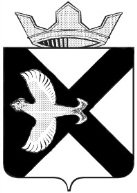 АДМИНИСТРАЦИЯ Муниципального  образования поселок  БоровскийПОСТАНОВЛЕНИЕ28 февраля 2019 г.							            № 24рп.БоровскийТюменского муниципального районаВ соответствии с постановлением администрации муниципального образования поселок Боровский от 28.02.2019 № 23 «О проведении на территории муниципального образования поселок Боровский мероприятий, посвящённых Всемирному дню охраны труда в 2019 году» и в целях совершенствования работы по улучшению условий и охраны труда, снижения уровня производственного травматизма, профессиональных заболеваний, пропаганды положительного опыта работы по улучшению условий и охраны труда:Провести в период с 01 апреля по 30 апреля 2019 года месячник  по охране труда в муниципальном образовании поселок Боровский.Утвердить Положение о проведении месячник  по охране труда в муниципальном образовании поселок Боровский согласно приложению 1 к настоящему постановлениюРекомендовать руководителям организаций и предприятий всех форм собственности, расположенных на территории муниципального образования поселок Боровский разработать и провести мероприятия в рамках месячника охраны труда в своих организациях и предприятиях; а также представить отчеты по проведению месячника охраны труда в Администрацию муниципального образования поселок Боровский  в срок до 15 мая 2019 года.Опубликовать настоящее постановление на официальном сайте муниципального образования поселок Боровский.Контроль за исполнением постановления оставляю за собой.Глава муниципального образования                                                    С.В.Сычева                      Приложение 1						         к постановлению 						         администрации муниципального образования поселок Боровский                                                                     от28.02.2019 №24ПОЛОЖЕНИЕоб организации и проведении месячника охраны трудав муниципальном образовании поселок Боровский1.Общие положения.1.1. Настоящее Положение разработано в соответствии с Трудовым кодексом Российской Федерации и устанавливает порядок организации и проведения месячника охраны труда в муниципальном образовании поселок Боровский 2.Цель и задачи месячника охраны труда2.1. Цель месячника охраны труда – совершенствование работы по улучшению условий и охраны труда.2.2. Задачи месячника охраны труда:повышение заинтересованности работодателей в создании безопасных условий труда работникам;улучшение взаимодействия на всех уровнях управления охраной труда;информационное обеспечение и пропаганда положительного опыта работы по улучшению условий и охраны труда.3.Порядок проведения месячника охраны труда3.1. Месячник охраны труда в муниципальном образовании поселок Боровский  (далее – месячник охраны труда) проводится  с 1 по 30 апреля. 3.2. Месячник охраны труда проводится в учреждениях, организациях и предприятиях, осуществляющих деятельность  на территории муниципального образования поселок Боровский  (далее - организации).Администрация муниципального образования поселок Боровский:         участвует в работе совещаний по охране труда с участием органов государственного надзора и контроля, профсоюзов или иного уполномоченного работниками представительного органа;ведет разъяснительную работу по нормативным правовым актам в сфере охраны труда.Организации:проводят проверки состояния охраны труда в подразделениях и в целом по организации;   информируют работников о требованиях трудового законодательства в области охраны труда;проводят смотры, конкурсы и другие мероприятия, направленные на популяризацию безопасного труда и повышение культуры производства.Организационная работа по проведению месячника охраны труда в организациях возлагается на работодателя совместно с профсоюзным или иным уполномоченным работниками представительным органом.3.3. Для организации и проведения месячника охраны труда приказом (распоряжением) организации создается комиссия и утверждается план мероприятий.В состав комиссии рекомендуется включать представителей работодателя, руководителей структурных подразделений, служб охраны труда, профсоюза, уполномоченных от трудового коллектива. 3.4. В рамках месячника охраны труда проводятся:  3.4.1. целевые проверки по вопросам:обучения и проверки знаний работников по охране труда, качества проведения и оформления инструктажей по охране трудасоблюдения работниками требований правил безопасности и производственных и технологических инструкцийобеспечения работников средствами индивидуальной и коллективной защиты, правильности их использования, хранения, выдачи, ремонта и ухода за нимисостояния технологической и трудовой дисциплины, культуры производстватехнологического состояния зданий, сооружений, машин и механизмов с участием инженерно-технических работников и руководителей подразделенийвыполнения условий коллективного договора (соглашения) по охране труда и улучшению условий трудавыполнения предписаний органов государственного надзора и контроляпересмотра (обновления) инструкций по охране труда;3.4.2. совещания, круглые столы по проблемам охраны труда, по вопросам соблюдения трудовых прав отдельных категорий работников (женщин, лиц моложе 18 лет);3.4.3. дни открытых дверей по информированию работников о состоянии условий и охраны труда на их рабочих местах;3.4.4. медицинские осмотры работников;3.4.5. обсуждение вопросов совершенствования системы управления охраной труда;3.4.6. перекрестные проверки состояния охраны труда между подразделениями;3.4.7. конкурсы среди подразделений организации на лучшее рабочее место, участок, цех, отдел, лучшее знание правил и инструкций по охране труда, на звание «Лучший специалист по охране труда» и другие;3.4.8. телефонные «горячие линии» по вопросам охраны труда;3.4.9. разъяснительная работа и пропаганда вопросов охраны труда с использованием средств массовой информации, плакатов, стендов, уголков по охране труда, кинофильмов.3.5. Мероприятия, изложенные в настоящем Положении, не являются исчерпывающими и могут дополняться организациями.3.6. По результатам проведения месячника охраны труда в организации составляется отчет по форме согласно приложению к настоящему положению в срок до 15 мая  2019 направляется в Администрацию муниципального образования поселок Боровский.Приложение      к Положению об организациии проведении месячника охраны трудана территории муниципальногообразования поселок БоровскийОТЧЕТо проведении месячника охраны трудаРуководитель __________________ _______________________ _____________                              (подпись)                              (расшифровка подписи)                          (дата)М.П.№ 
п/пНаименование показателяСведения1231. Общие сведения об организации1.1Наименование организации1.2Юридический адрес1.3Контактный телефон/факс1.4Вид экономической деятельности (ОКВЭД)1.5Организационно-правовая форма1.6Численность работников по состоянию на 1 января текущего года (чел.) всего, в том числе:женщинлиц моложе 18 лет1.7Численность работников, занятых в условиях труда, не отвечающих санитарно- гигиеническим нормам по состоянию на 1 января текущего года (чел.)- всего, в том числе:женщинлиц моложе 18 лет1.8Количество пострадавших в несчастных случаях за предыдущий год (чел.) – всего, в том числе:с тяжелым исходомсо смертельным исходом1.9Израсходовано средств на мероприятия по охране труда за предыдущий год в расчете на 1 работника (руб.)2. Показатели проведения месячника (по состоянию на 1 мая т.г.)2. Показатели проведения месячника (по состоянию на 1 мая т.г.)2.1Наличие утвержденного положения о системе
управления охраной труда в организациида/нет2.2Штатная численность службы охраны труда (чел.), либо:заключен договор со специалистом по охране трудада/нетобязанности по организации охраны труда возложены на другого работника (при отсутствии службы охраны труда)должность 
работника2.3Наличие в организации коллективного договора (соглашения)да/нет2.4Наличие комитета (комиссии) по охране трудада/нет2.5Обучение по охране труда членов комитета
(комиссии) по охране трудада/нет2.6Обучение по охране труда руководителей и специалистов (чел):
подлежат обучению/прошли обучение2.7Наличие и оформление в подразделениях журналов, личных карт, где учитывается проведение всех инструктажей по охране труда (вводного, на рабочем месте )да/нет2.8Наличие утвержденных программ (инструкций)
проведения всех инструктажей (вводного, на рабочем месте) по охране труда в подразделенияхда/нет2.9Наличие утвержденных инструкций по охране труда на рабочих местахда/нет2.10Наличие оборудованного кабинета по охране трудада/нет2.11Наличие уголков по охране трудада (количество)/
нет2.12Проведение специальной оценки условий труда (аттестации рабочих мест по условиям труда)дата, % охвата
рабочих мест2.13Обеспечение работников санитарно-бытовыми
помещениями (гардеробными, душевыми, комнатами личной гигиены)% к нормативу2.14Обеспечение работников сертифицированной
специальной одеждой, специальной обувью и другими средствами индивидуальной защиты% к нормативу2.15Выявлено в ходе месячника охраны труда нарушений требований охраны труда - всего,из них устранены2.16Наличие плана мероприятий по устранению выявленных в период месячника охраны труда нарушенийда/нет (при
наличии 
приложить копию)2.17Количество структурных подразделений в организации2.18Количество подразделений, где проведен день охраны труда2.19Количество проведенных в организации в период месячника охраны труда:общих собранийкруглых столовсеминаровконкурсоввыставок средств индивидуальной защитыдемонстраций видеофильмовдругих мероприятий (указать)2.20Количество работников, охваченных мероприятиями месячника (чел.)2.21Освещение тематики охраны труда в средствах
массовой информации (количество) - всего,газетных статейтелевизионных передачрадиопередаччерез сайтдругое (указать)2.22.Участие во Всероссийском конкурсе по охране труда "Успех и безопасность "да/нетуказать номинацию